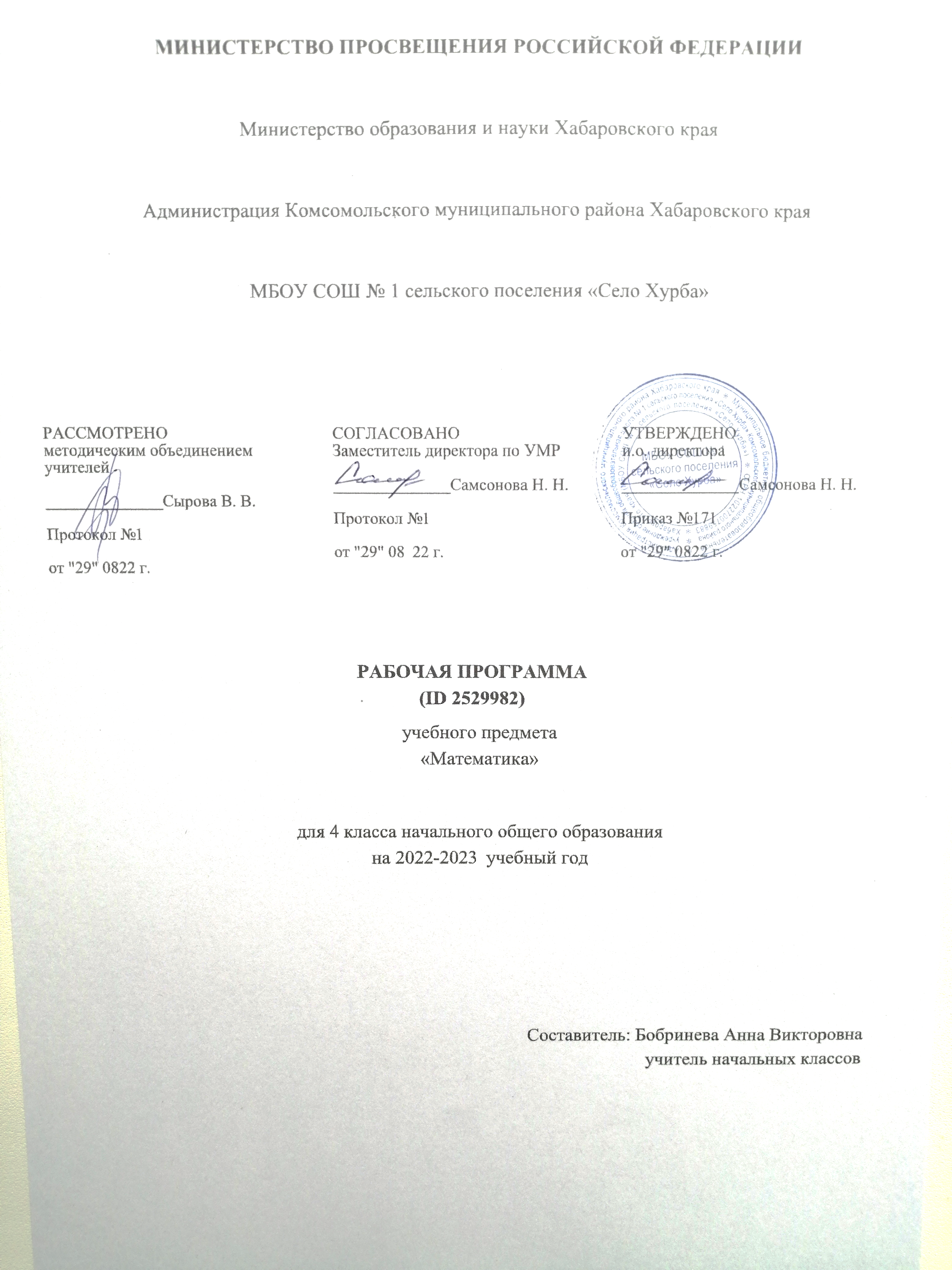 ПОЯСНИТЕЛЬНАЯ ЗАПИСКАРабочая программа по предмету «Математика» для обучающихся 4 класса составлена на основе Требований к результатам освоения основной образовательной программы начального общего образования, представленных в Федеральном государственном образовательном стандарте начального общего образования, а также Примерной программы воспитания.В начальной школе изучение математики имеет особое значение в развитии младшего школьника.Приобретённые им знания, опыт выполнения предметных и универсальных действий на 
математическом материале, первоначальное овладение математическим языком станут фундаментом обучения в основном звене школы, а также будут востребованы в жизни.	Изучение математики в начальной школе направлено на достижение следующих образовательных, развивающих целей, а также целей воспитания:—  Освоение начальных математических знаний — понимание значения величин и способов их измерения; использование арифметических способов для разрешения сюжетных ситуаций; формирование умения решать учебные и практические задачи средствами математики; работа с алгоритмами выполнения арифметических действий. —  Формирование функциональной математической грамотности младшего школьника, которая характеризуется наличием у него опыта решения учебно-познавательных и учебно-практических задач, построенных на понимании и применении математических отношений («часть-целое»,«больше-меньше», «равно-неравно», «порядок»), смысла арифметических действий, 
зависимостей (работа, движение, продолжительность события). —  Обеспечение математического развития младшего школьника — формирование способности к интеллектуальной деятельности, пространственного воображения, математической речи; умение строить рассуждения, выбирать аргументацию,  различать верные (истинные) и неверные (ложные) утверждения, вести поиск информации (примеров, оснований для упорядочения, вариантов и др.). —  Становление учебно-познавательных мотивов и интереса к изучению математики и 
умственному труду; важнейших качеств интеллектуальной деятельности: теоретического и пространственного мышления, воображения, математической речи, ориентировки в 
математических терминах и понятиях; прочных  навыков использования математических знаний в повседневной жизни.	В основе конструирования содержания и отбора планируемых результатов лежат следующие ценности математики, коррелирующие со становлением личности младшего школьника:—  понимание математических отношений выступает средством познания закономерностей существования   окружающего мира, фактов, процессов  и  явлений,  происходящих  в  природе и в обществе (хронология событий, протяжённость по времени, образование целого из частей, изменение формы, размера и т.д.); —  математические представления о числах, величинах, геометрических фигурах являются условием целостного восприятия творений природы и человека (памятники архитектуры, сокровища искусства и культуры, объекты природы); —  владение математическим языком, элементами алгоритмического мышления позволяет ученику совершенствовать коммуникативную деятельность (аргументировать свою точку зрения, строить логические цепочки рассуждений; опровергать или подтверждать истинностьпредположения).Младшие школьники проявляют интерес к математической сущности предметов и явлений окружающей жизни - возможности их измерить, определить величину, форму, выявить зависимости и  закономерности  их  расположения  во  времени  и в пространстве. Осознанию младшим школьником многих математических явлений помогает его тяга к моделированию, что облегчает освоение общего способа решения учебной задачи, а также работу с разными средствами 
информации, в том числе и графическими (таблица, диаграмма, схема).В начальной школе математические знания и умения применяются школьником при изучении других учебных предметов (количественные и пространственные характеристики, оценки, расчёты и прикидка, использование графических форм представления информации). Приобретённые учеником умения строить алгоритмы, выбирать рациональные способы устных и письменных арифметических вычислений, приёмы проверки правильности выполнения действий, а также различение, называние, изображение геометрических фигур, нахождение геометрических величин (длина, периметр, площадь) становятся показателями сформированной функциональной грамотности младшего школьника и предпосылкой успешного дальнейшего обучения в основном звене школы.На изучение математики в 4 классе отводится 4 часа в неделю, всего 136 часов.СОДЕРЖАНИЕ УЧЕБНОГО ПРЕДМЕТА Основное содержание обучения в программе представлено разделами: «Числа и величины»,«Арифметические действия», «Текстовые задачи», «Пространственные отношения и геометрические фигуры», «Математическая информация».Числа и величины	Числа в пределах миллиона: чтение, запись, поразрядное сравнение упорядочение. Число, большее или меньшее данного числа на заданное число разрядных единиц, в заданное число раз.Величины: сравнение объектов по массе, длине, площади, вместимости.Единицы массы — центнер, тонна; соотношения между единицами массы.Единицы времени (сутки, неделя, месяц, год, век), соотношение между ними.Единицы длины (миллиметр, сантиметр, дециметр, метр, километр), площади (квадратный метр, квадратный сантиметр), вместимости (литр), скорости (километры в час, метры в минуту, метры в секунду); соотношение между единицами в пределах 100 000.Доля величины времени, массы, длины.Арифметические действияПисьменное сложение, вычитание многозначных чисел в пределах миллиона. Письменное умножение, деление многозначных чисел на однозначное/двузначное число в пределах 100 000; деление с остатком. Умножение/деление на 10, 100, 1000.Свойства арифметических действий и их применение для вычислений. Поиск значения числового выражения, содержащего несколько действий в пределах 100 000. Проверка результата вычислений, в том числе с помощью калькулятора.	Равенство, содержащее неизвестный компонент арифметического действия: запись, нахождение неизвестного компонента.Умножение и деление величины на однозначное число.Текстовые задачиРабота с текстовой  задачей,  решение  которой  содержит 2—3 действия: анализ, представление на модели; планирование и запись решения; проверка решения и ответа. Анализ зависимостей, характеризующих процессы: движения (скорость, время, пройденный путь), работы 
(производительность, время, объём работы), купли продажи (цена, количество, стоимость) и решение соответствующих задач. Задачи на установление времени (начало, продолжительность и окончание события), расчёта количества, расхода, изменения. Задачи на нахождение доли величины, величины по её доле. Разные способы решения некоторых видов изученных задач. Оформление решения по действиям с пояснением, по вопросам, с помощью числового выражения.Пространственные отношения и геометрические фигурыНаглядные представления о симметрии.	Окружность, круг: распознавание и изображение; построение окружности заданного радиуса. Построение изученных геометрических фигур с помощью линейки, угольника, циркуля.Пространственные геометрические фигуры (тела): шар, куб, цилиндр, конус, пирамида; различение, называние.	Конструирование: разбиение фигуры на прямоугольники (квадраты), составление фигур из прямоугольников/квадратов.Периметр, площадь фигуры, составленной из двух, трёх прямоугольников (квадратов).Математическая информация	Работа с утверждениями: конструирование, проверка истинности; составление и проверка логических рассуждений при решении задач.Данные о реальных процессах и явлениях окружающего мира, представленные на диаграммах, схемах, в таблицах, текстах. Сбор математических данных о заданном объекте (числе, величине, геометрической фигуре). Поиск информации в справочной литературе, сети Интернет. Запись информации в предложенной таблице, на столбчатой диаграмме.Доступные электронные средства обучения, пособия, тренажёры, их использование под 
руководством педагога и самостоятельно. Правила безопасной работы с электронными источниками информации (электронная форма учебника, электронные словари, образовательные сайты, 
ориентированные на детей младшего школьного возраста).Алгоритмы решения учебных и практических задач.УНИВЕРСАЛЬНЫЕ УЧЕБНЫЕ ДЕЙСТВИЯУниверсальные познавательные учебные действия:—  ориентироваться в изученной математической терминологии, использовать её в высказываниях и рассуждениях;—  сравнивать математические объекты (числа, величины, геометрические фигуры), записывать признак сравнения; выбирать метод решения математической задачи (алгоритм действия, приём вычисления, способ решения, моделирование ситуации, перебор вариантов); —  обнаруживать модели изученных геометрических фигур в окружающем мире; —  конструировать геометрическую фигуру, обладающую заданным свойством (отрезок заданной длины, ломаная определённой длины, квадрат с заданным периметром); —  классифицировать объекты по 1 - 2 выбранным признакам; —  составлять модель математической задачи, проверять её соответствие условиям задачи; —  определять с помощью цифровых и аналоговых приборов: массу предмета (электронные и гиревые весы), температуру (градусник), скорость движения транспортного средства (макет спидометра), вместимость (с помощью измерительных сосудов).Работа с информацией:—  представлять информацию в разных формах; —  извлекать и интерпретировать информацию, представленную в таблице, на диаграмме; использовать справочную литературу для поиска информации, в том числе Интернет (в условиях контролируемого выхода).Универсальные коммуникативные учебные действия:—  использовать математическую терминологию для записи решения предметной или практической задачи; —  приводить примеры и контрпримеры для подтверждения/опровержения вывода, гипотезы; —  конструировать, читать числовое выражение; —  описывать практическую ситуацию с использованием изученной терминологии; —  характеризовать математические объекты, явления и события с помощью изученныхвеличин; —  составлять инструкцию, записывать рассуждение; —  инициировать обсуждение разных способов выполнения задания, поиск ошибок в решении.Универсальные регулятивные учебные действия:—  контролировать правильность и полноту выполнения алгоритма арифметического действия, решения текстовой задачи, построения геометрической фигуры, измерения; —  самостоятельно выполнять прикидку и оценку результата измерений; —  находить, исправлять, прогнозировать трудности и ошибки и трудности в решении учебной задачи.Совместная деятельность:—  участвовать в совместной деятельности: договариваться о способе решения, распределять работу между членами группы (например, в случае решения задач, требующих перебора большого количества вариантов), согласовывать мнения в ходе поиска доказательств, выбора рационального способа; —  договариваться с одноклассниками в ходе организации проектной работы с величинами (составление расписания, подсчёт денег, оценка стоимости и веса покупки, рост и вес человека, приближённая оценка расстояний и временных интервалов; взвешивание; измерение 
температуры воздуха и воды), геометрическими фигурами (выбор формы и деталей при конструировании, расчёт и разметка, прикидка и оценка конечного результата).ПЛАНИРУЕМЫЕ ОБРАЗОВАТЕЛЬНЫЕ РЕЗУЛЬТАТЫ	Изучение математики в 4 классе направлено на достижение обучающимися личностных, метапредметных и предметных результатов освоения учебного предмета.ЛИЧНОСТНЫЕ РЕЗУЛЬТАТЫ	В результате изучения предмета «Математика» у обучающегося будут сформированы следующие личностные результаты:—  осознавать необходимость изучения математики для адаптации к жизненным ситуациям, для развития общей культуры человека; —  развития способности мыслить, рассуждать, выдвигать предположения и доказывать или опровергать их; —  применять правила совместной деятельности со сверстниками, проявлять способность договариваться, лидировать, следовать указаниям, осознавать личную ответственность и объективно оценивать свой вклад в общий результат;—  осваивать навыки организации безопасного поведения в информационной среде; —  применять математику для решения практических задач в повседневной жизни, в том числе при оказании помощи одноклассникам, детям младшего возраста, взрослым и пожилым людям; —  работать в ситуациях, расширяющих опыт применения математических отношений в реальной жизни, повышающих интерес к интеллектуальному труду и уверенность своих силах при решении поставленных задач, умение преодолевать трудности; —  оценивать практические и учебные ситуации с точки зрения возможности применения математики для рационального и эффективного решения учебных и жизненных проблем; —  оценивать свои успехи в изучении математики, намечать пути устранения трудностей; —  стремиться углублять свои математические знания и умения; пользоваться разнообразными информационными средствами для решения предложенных и самостоятельно выбранных учебных проблем, задач.МЕТАПРЕДМЕТНЫЕ РЕЗУЛЬТАТЫК концу обучения у обучающегося формируются следующие универсальные учебные действия.Универсальные  познавательные учебные действия:1)  Базовые логические действия:—  устанавливать связи и зависимости между математическими объектами (часть-целое; причина-следствие; протяжённость); —  применять базовые логические универсальные действия: сравнение, анализ, классификация (группировка), обобщение;—  приобретать практические графические и измерительные навыки для успешного решения учебных и житейских задач;—  представлять текстовую задачу, её решение в виде модели, схемы, арифметической записи, текста в соответствии с предложенной учебной проблемой.2)  Базовые исследовательские действия:—  проявлять способность ориентироваться в учебном материале разных разделов курса математики; —  понимать и адекватно использовать математическую терминологию: различать, характеризовать, использовать для решения учебных и практических задач; —  применять изученные методы познания (измерение, моделирование, перебор вариантов).3)  Работа с информацией:—  находить и использовать для решения учебных задач текстовую, графическую информацию в разных источниках информационной среды; —  читать, интерпретировать графически представленную информацию (схему, таблицу, диаграмму, другую модель); —  представлять информацию в заданной форме (дополнять таблицу, текст), формулировать утверждение по образцу, в соответствии с требованиями учебной задачи; —  принимать правила, безопасно использовать предлагаемые электронные средства и источники информации.Универсальные коммуникативные учебные действия:—  конструировать утверждения, проверять их истинность; строить логическое рассуждение;—  использовать текст задания для объяснения способа и хода решения математической задачи;—  формулировать ответ;—  комментировать процесс вычисления, построения, решения; объяснять полученный ответ с использованием изученной терминологии;—  в процессе диалогов по обсуждению изученного материала — задавать вопросы, высказывать суждения, оценивать выступления участников, приводить доказательства своей правоты, проявлять этику общения;—  создавать в соответствии с учебной задачей тексты разного вида - описание (например, геометрической фигуры), рассуждение (к примеру, при решении задачи), инструкция (например, измерение длины отрезка);—  ориентироваться в алгоритмах: воспроизводить, дополнять, исправлять деформированные;—  составлять по аналогии;—  самостоятельно составлять тексты заданий, аналогичные типовым изученным.Универсальные регулятивные учебные действия:1)  Самоорганизация:—  планировать этапы предстоящей работы, определять последовательность учебных действий; —  выполнять правила безопасного использования электронных средств, предлагаемых в процессе обучения.2)  Самоконтроль:—  осуществлять контроль процесса и результата своей деятельности, объективно оценивать их; —  выбирать и при необходимости корректировать способы действий; —  находить ошибки в своей работе, устанавливать их причины, вести поиск путей преодоления ошибок.3)  Самооценка:—  предвидеть возможность возникновения трудностей и ошибок, предусматривать способы их предупреждения (формулирование вопросов, обращение к учебнику, дополнительным средствам обучения, в том числе электронным); —  оценивать рациональность своих действий, давать им качественную характеристику.Совместная деятельность:—  участвовать в совместной деятельности: распределять работу между членами группы (например, в случае решения задач, требующих перебора большого количества вариантов, приведения примеров и контрпримеров); —  согласовывать  мнения в ходе поиска доказательств, выбора рационального способа, анализа информации;—  осуществлять совместный контроль и оценку выполняемых действий, предвидеть возможность возникновения ошибок и трудностей, предусматривать пути их предупреждения.ПРЕДМЕТНЫЕ РЕЗУЛЬТАТЫК концу обучения в 4 классе обучающийся научится:—  читать, записывать, сравнивать, упорядочивать многозначные числа; —  находить число большее/меньшее данного числа на заданное число, в заданное число раз; —  выполнять арифметические действия: сложение и вычитание с многозначными числами письменно (в пределах 100 - устно); —  умножение и деление многозначного числа на однозначное, двузначное число письменно (в пределах 100 - устно); —  деление с остатком — письменно (в пределах 1000); вычислять значение числового выражения (со скобками/без скобок), содержащего действия сложения, вычитания, умножения, деления с многозначными числами; —  использовать при вычислениях изученные свойства арифметических действий; —  выполнять прикидку результата вычислений; —  осуществлять проверку полученного результата по критериям: достоверность (реальность), соответствие правилу/алгоритму, а также с помощью калькулятора; —  находить долю величины, величину по ее доле; находить неизвестный компонент 
арифметического действия; использовать единицы величин для при решении задач (длина, масса, время, вместимость, стоимость, площадь, скорость); —  использовать при решении задач единицы длины (миллиметр, сантиметр, дециметр, метр, километр), массы (грамм, килограмм, центнер, тонна), времени (секунда, минута, час; сутки, неделя, месяц, год, век), вместимости (литр), стоимости (копейка, рубль), площади (квадратный метр, квадратный дециметр, квадратный сантиметр), скорости (километр в час, метр в секунду); —  использовать при решении текстовых задач и в практических ситуациях соотношения между скоростью, временем и пройденным путем, между производительностью, временем и объёмомработы; определять с помощью цифровых и аналоговых приборов массу предмета, температуру (например, воды, воздуха в помещении), скорость движения транспортного средства; —  определять с помощью измерительных сосудов вместимость; выполнять прикидку и оценку результата измерений; —  решать текстовые задачи в 1—3 действия, выполнять преобразование заданных величин, выбирать при решении подходящие способы вычисления, сочетая устные и письменные вычисления и используя, при необходимости, вычислительные устройства, оценивать полученный результат по критериям: достоверность/реальность, соответствие условию; —  решать практические задачи, связанные с повседневной жизнью (на покупки, движение и т.п.), в том числе, с избыточными данными, находить недостающую информацию (например, из таблиц, схем), находить и оценивать различные способы решения, использовать подходящие способы проверки; —  различать, называть геометрические фигуры: окружность, круг; изображать с помощью циркуля и линейки окружность заданного радиуса; —  различать изображения простейших пространственных фигур: шара, куба, цилиндра, конуса, пирамиды; —  распознавать в простейших случаях проекции предметов окружающего мира на плоскость (пол, стену); —  выполнять разбиение (показывать на рисунке, чертеже) простейшей составной фигуры на прямоугольники (квадраты), находить периметр и площадь фигур, составленных из двух трех прямоугольников (квадратов); —  распознавать верные (истинные) и неверные (ложные) утверждения; приводить пример, контрпример; —  формулировать утверждение (вывод), строить логические рассуждения (одно/двухшаговые) с использованием изученных связок; классифицировать объекты по заданным/самостоятельно установленным одному, двум признакам; —  извлекать и использовать для выполнения заданий и решения задач информацию, представленную в простейших столбчатых диаграммах, таблицах с данными о реальных процессах и явлениях окружающего мира (например, календарь, расписание), в предметах повседневной жизни (например, счет, меню, прайс-лист, объявление); —  заполнять данными предложенную таблицу, столбчатую диаграмму; использовать формализованные описания последовательности действий (алгоритм, план, схема) в практических и учебных ситуациях; —  дополнять алгоритм, упорядочивать шаги алгоритма; выбирать рациональное решение; составлять модель текстовой задачи, числовое выражение; —  конструировать ход решения математической задачи; —  находить все верные решения задачи из предложенных.ТЕМАТИЧЕСКОЕ ПЛАНИРОВАНИЕ ПОУРОЧНОЕ ПЛАНИРОВАНИЕ УЧЕБНО-МЕТОДИЧЕСКОЕ ОБЕСПЕЧЕНИЕ ОБРАЗОВАТЕЛЬНОГО ПРОЦЕССА ОБЯЗАТЕЛЬНЫЕ УЧЕБНЫЕ МАТЕРИАЛЫ ДЛЯ УЧЕНИКАМатематика (в 2 частях), 4 класс /Рудницкая В.Н., Юдачёва Т.В., Общество с ограниченной ответственностью «Издательский центр ВЕНТАНА-ГРАФ»; Акционерное общество «Издательство Просвещение»; 
Введите свой вариант:МЕТОДИЧЕСКИЕ МАТЕРИАЛЫ ДЛЯ УЧИТЕЛЯМатематика. 4 класс. Методическое пособие.Рудницкая В.Н., Юдачева Т.В. ВЕНТАНА-ГРАФ, корпорация "Российский учебник" 
Источник: https://rosuchebnik.ru/product/matematika-4-klass-metodicheskoe-posobie-596471/ЦИФРОВЫЕ ОБРАЗОВАТЕЛЬНЫЕ РЕСУРСЫ И РЕСУРСЫ СЕТИ ИНТЕРНЕТhttps://resh.edu.ru/subject/12/4/ 
https://uchebnik.mos.ru/catalogue?types=atomic_objects&logical_type_ids=54&class_level_ids=4&subject_ids=8 https://interneturok.ru/subject/matematika/class/4 
https://www.yaklass.ru/p/matematika#program-4-klassМАТЕРИАЛЬНО-ТЕХНИЧЕСКОЕ ОБЕСПЕЧЕНИЕ ОБРАЗОВАТЕЛЬНОГО ПРОЦЕССАУЧЕБНОЕ ОБОРУДОВАНИЕТаблицы по математике 
Проектор, экран, компьютер 
CD диск «Электронное приложение к учебнику»ОБОРУДОВАНИЕ ДЛЯ ПРОВЕДЕНИЯ ЛАБОРАТОРНЫХ И ПРАКТИЧЕСКИХ РАБОТКомплект инструментов: линейка, циркуль. 
Калькулятор.Шар, куб, цилиндр, конус, пирамида.№
п/пНаименование разделов и тем программыКоличество часовКоличество часовКоличество часовДата 
изученияВиды деятельностиВиды, формы контроляЭлектронные (цифровые) образовательные ресурсы№
п/пНаименование разделов и тем программывсегоконтрольные работыпрактические работыДата 
изученияВиды деятельностиВиды, формы контроляЭлектронные (цифровые) образовательные ресурсыРаздел 1. ЧислаРаздел 1. ЧислаРаздел 1. ЧислаРаздел 1. ЧислаРаздел 1. ЧислаРаздел 1. ЧислаРаздел 1. ЧислаРаздел 1. ЧислаРаздел 1. Числа1.1.Числа в пределах миллиона: чтение, запись, поразрядное сравнение, упорядочение.310Упражнения: устная и 
письменная работа с 
числами: запись 
многозначного числа, 
его представление в виде суммы разрядных 
слагаемых; классы и 
разряды; выбор чисел с заданными свойствами (число разрядных 
единиц, чётность и т. д.);Устный опрос; Самооценка с 
использованием«Оценочного 
листа»; 
тестирование;https://uchebnik.mos.ru/material_view/atomic_objects/7441130?menuReferrer=catalogue 
https://resh.edu.ru/subject/lesson/6069/start/273228/ 
https://uchebnik.mos.ru/material_view/atomic_objects/7545272?menuReferrer=catalogue 
https://uchebnik.mos.ru/material_view/atomic_objects/9743783?menuReferrer=catalogue1.2.Число, большее или меньшее данного числа на  заданное число разрядных единиц, в заданное число раз.300Моделирование 
многозначных чисел, 
характеристика классов и разрядов 
многозначного числа;Самооценка с 
использованием«Оценочного 
листа»; 
устный опрос;https://uchebnik.mos.ru/material_view/atomic_objects/9242505?menuReferrer=catalogue 
https://resh.edu.ru/subject/lesson/5232/start/214210/ 
https://uchebnik.mos.ru/material_view/atomic_objects/9743783?menuReferrer=catalogue1.3.Свойства многозначного числа.400Работа в парах/группах.Упорядочение 
многозначных чисел.Классификация чисел по одному-двум 
основаниям. Запись 
общего свойства группы чисел;Устный опрос; Контрольная 
работа;https://uchebnik.mos.ru/material_view/atomic_objects/9242505?menuReferrer=catalogue 
https://uchebnik.mos.ru/material_view/atomic_objects/9743772?menuReferrer=catalogue 
https://uchebnik.mos.ru/material_view/atomic_objects/7470356?menuReferrer=catalogue1.4.Дополнение числа до 
заданного круглого числа.200Учебный диалог: 
формулирование и 
проверка истинности утверждения о числе.Запись числа, 
обладающего заданным свойством. Называние и объяснение свойств 
числа: чётное/нечётное, круглое, трёх- (четырёх-, пяти-, шести-) значное; ведение математических записей;Устный опрос; Самооценка с 
использованием«Оценочного 
листа»;https://uchebnik.mos.ru/material_view/atomic_objects/8950531?menuReferrer=catalogueИтого по разделуИтого по разделу12Раздел 2. Арифметические действияРаздел 2. Арифметические действияРаздел 2. Арифметические действияРаздел 2. Арифметические действияРаздел 2. Арифметические действияРаздел 2. Арифметические действияРаздел 2. Арифметические действияРаздел 2. Арифметические действияРаздел 2. Арифметические действия2.1.Письменное сложение, 
вычитание многозначных чисел в пределах миллиона.611Упражнения: устные 
вычисления в пределах ста и случаях, сводимых к вычислениям в 
пределах ста; 
Алгоритмы письменных вычислений; 
Комментирование хода выполнения 
арифметического 
действия по алгоритму, нахождения 
неизвестного 
компонента 
арифметического 
действия;Устный опрос; Письменный 
контроль; 
Контрольная 
работа; 
Практическая 
работа; 
Самооценка с 
использованием«Оценочного 
листа»;https://uchebnik.mos.ru/material_view/atomic_objects/7669443?menuReferrer=catalogue 
https://uchebnik.mos.ru/material_view/atomic_objects/9238305?menuReferrer=catalogue 
https://uchebnik.mos.ru/material_view/atomic_objects/7633628?menuReferrer=catalogue2.2.Письменное умножение, 
деление многозначных чисел на однозначное/ двузначное число; деление с остатком 
(запись уголком) в пределах 100 000.2013Алгоритмы письменных вычислений; 
Комментирование хода выполнения 
арифметического 
действия по алгоритму, нахождения 
неизвестного 
компонента 
арифметического 
действия; 
Учебный диалог: 
обсуждение допустимого результата выполнения действия на основе 
зависимости между 
компонентами и 
результатом действия 
(сложения, вычитания, умножения, деления);Устный опрос; Контрольная 
работа; 
Практическая работа;https://uchebnik.mos.ru/material_view/atomic_objects/7573290?menuReferrer=catalogue 
https://uchebnik.mos.ru/material_view/atomic_objects/7575769?menuReferrer=catalogue 
https://uchebnik.mos.ru/material_view/atomic_objects/7575797?menuReferrer=catalogue 
https://uchebnik.mos.ru/material_view/atomic_objects/7573290?menuReferrer=catalogue 
https://uchebnik.mos.ru/material_view/atomic_objects/8581009?menuReferrer=catalogue 
https://uchebnik.mos.ru/material_view/atomic_objects/7573373?menuReferrer=catalogue 
https://uchebnik.mos.ru/material_view/atomic_objects/7455119?menuReferrer=catalogue 
https://uchebnik.mos.ru/material_view/atomic_objects/7575818?menuReferrer=catalogue 
https://uchebnik.mos.ru/material_view/atomic_objects/7573391?menuReferrer=catalogue 
https://uchebnik.mos.ru/material_view/atomic_objects/7654048?menuReferrer=catalogue 
https://uchebnik.mos.ru/material_view/atomic_objects/8369355?menuReferrer=catalogue2.3.Умножение/деление на 10, 100, 1000.501Практические работы: выполнение сложения и вычитания по алгоритму в пределах 100 000; 
выполнение умножения и деления.;Устный опрос; Практическая 
работа; 
Тестирование; 
Самооценка с 
использованием«Оценочного 
листа»;https://uchebnik.mos.ru/material_view/atomic_objects/7441249?menuReferrer=catalogue2.4.Свойства арифметических действий и их применение для вычислений.401Поиск значения 
числового выражения, содержащего 3—4 
действия (со скобками, без скобок); 
Наблюдение: примеры рациональных 
вычислений.Использование свойств арифметических 
действий для удобства вычислений;Устный опрос; Контрольная 
работа; 
Практическая 
работа; 
Самооценка с 
использованием«Оценочного 
листа»;https://uchebnik.mos.ru/material_view/atomic_objects/7573064?menuReferrer=catalogue 
https://uchebnik.mos.ru/material_view/atomic_objects/7724999?menuReferrer=catalogue 
https://uchebnik.mos.ru/material_view/atomic_objects/7573237?menuReferrer=catalogue 
https://uchebnik.mos.ru/material_view/atomic_objects/8369316?menuReferrer=catalogue 
https://uchebnik.mos.ru/material_view/atomic_objects/7861269?menuReferrer=catalogue 
https://uchebnik.mos.ru/material_view/atomic_objects/7573002?menuReferrer=catalogue2.5.Поиск значения числового выражения, содержащего несколько действий в 
пределах 100 000.411Применение приёмов 
устных вычислений, 
основанных на знании свойств арифметических действий и состава 
числа; 
Проверка правильности нахождения значения 
числового выражения (с опорой на правила 
установления порядка 
действий, алгоритмы 
выполнения 
арифметических 
действий, прикидку 
результата);Устный опрос; Контрольная 
работа; 
Практическая работа;https://uchebnik.mos.ru/material_view/atomic_objects/7440844?menuReferrer=catalogue2.6.Проверка результата 
вычислений, в  том числе с помощью калькулятора.201Наблюдение: примеры рациональных 
вычислений.Использование свойств арифметических 
действий для удобства вычислений; 
Работа в парах/группах.Применение разных способов проверки правильности 
вычислений.Использование 
калькулятора для 
практических расчётов; Прикидка и оценка 
результатов вычисления (реальность ответа, 
прикидка, последняя 
цифра результата, 
обратное действие, 
использование 
калькулятора);Устный опрос; Практическая работа;https://uchebnik.mos.ru/material_view/atomic_objects/8813465?menuReferrer=catalogue 
https://uchebnik.mos.ru/material_view/atomic_objects/7575818?menuReferrer=catalogue2.7.Равенство, содержащее 
неизвестный компонент 
арифметического действия: запись, нахождение 
неизвестного компонента.801Задания на проведение контроля и 
самоконтроля; 
Проверка правильности нахождения значения 
числового выражения (с опорой на правила 
установления порядка действий, алгоритмы 
выполнения 
арифметических 
действий, прикидку 
результата); 
Использование букв для обозначения чисел, 
неизвестного 
компонента действия;Устный опрос; Контрольная 
работа; 
Практическая работа;https://uchebnik.mos.ru/material_view/atomic_objects/10440643?menuReferrer=catalogue https://uchebnik.mos.ru/material_view/atomic_objects/10401270?menuReferrer=catalogue https://uchebnik.mos.ru/material_view/atomic_objects/7454994?menuReferrer=catalogue https://uchebnik.mos.ru/material_view/atomic_objects/7444280?menuReferrer=catalogue2.8.Умножение и деление 
величины на однозначное число.400Проверка хода 
(соответствие алгоритму, частные случаи 
выполнения действий) и результата действия;Устный опрос; Диктант;https://www.youtube.com/watch?v=8shCq7ywov4Итого по разделуИтого по разделу53Раздел 3. ВеличиныРаздел 3. ВеличиныРаздел 3. ВеличиныРаздел 3. ВеличиныРаздел 3. ВеличиныРаздел 3. ВеличиныРаздел 3. ВеличиныРаздел 3. ВеличиныРаздел 3. Величины3.1.Величины: сравнение 
объектов по массе, длине, площади, вместимости.201Обсуждение 
практических ситуаций. Распознавание величин, характеризующих 
процесс движения 
(скорость, время, 
расстояние), работы 
(производительность 
труда, время работы, 
объём работ).Установление 
зависимостей между величинами.Упорядочение по 
скорости, времени, 
массе; 
Практические работы: 
сравнение величин и 
выполнение действий 
(увеличение/уменьшение на/в) с величинами;Устный опрос; Практическая работа;https://uchebnik.mos.ru/material_view/atomic_objects/8369251?menuReferrer=catalogue3.2.Единицы массы — центнер, тонна; соотношения между единицами массы.201Комментирование.Представление значения величины в разных 
единицах, пошаговый 
переход от более 
крупных единиц к более мелким; 
Дифференцированное 
задание: оформление 
математической записи: запись в виде равенства (неравенства) результата разностного, кратного 
сравнения величин, 
увеличения/уменьшения значения величины в 
несколько раз;Устный опрос; Практическая работа; 
Диктант;https://uchebnik.mos.ru/material_view/atomic_objects/9354719?menuReferrer=catalogue 
https://uchebnik.mos.ru/material_view/atomic_objects/9242515?menuReferrer=catalogue 
https://uchebnik.mos.ru/material_view/atomic_objects/7633603?menuReferrer=catalogue3.3.Единицы времени (сутки, неделя, месяц, год, век), соотношение между ними. Календарь.200Обсуждение 
практических ситуаций. Распознавание величин, характеризующих 
процесс движения 
(скорость, время, 
расстояние), работы 
(производительность 
труда, время работы, 
объём работ).Установление 
зависимостей между величинами.Упорядочение по скорости, времени, массе; 
Моделирование: 
составление схемы движения, работы; Комментирование.Представление значения величины в разных 
единицах, пошаговый 
переход от более 
крупных единиц к более мелким;Устный опрос; Тестирование;https://uchebnik.mos.ru/material_view/atomic_objects/7443648?menuReferrer=catalogue 
https://uchebnik.mos.ru/material_view/atomic_objects/7598642?menuReferrer=catalogue 
https://uchebnik.mos.ru/material_view/atomic_objects/7444001?menuReferrer=catalogue3.4.Единицы длины (миллиметр, сантиметр, дециметр, метр, километр), площади 
(квадратный метр, 
квадратный дециметр, 
квадратный сантиметр), 
вместимости (литр), 
скорости (километры в  час, метры в  минуту, метры в 
секунду); соотношение 
между единицами в 
пределах 100 000.301Комментирование.Представление значения величины в разных 
единицах, пошаговый 
переход от более 
крупных единиц к более мелким; 
Практические работы: 
сравнение величин и 
выполнение действий 
(увеличение/уменьшение на/в) с величинами; 
Выбор и использование соответствующей 
ситуации единицы 
измерения. Нахождение доли величины на 
основе содержательного смысла;Устный опрос; Практическая работа;https://uchebnik.mos.ru/material_view/atomic_objects/7443505?menuReferrer=catalogue 
https://uchebnik.mos.ru/material_view/atomic_objects/7624833?menuReferrer=catalogue3.5.Доля величины времени, массы, длины.300Выбор и использование соответствующей 
ситуации единицы 
измерения. Нахождение доли величины на 
основе содержательного смысла; 
Дифференцированное 
задание: оформление 
математической записи: запись в виде равенства (неравенства) результата разностного, кратного 
сравнения величин, 
увеличения/уменьшения значения величины в 
несколько раз;Устный опрос; Самооценка с 
использованием«Оценочного 
листа»;https://uchebnik.mos.ru/material_view/atomic_objects/9867889?menuReferrer=catalogue 
https://uchebnik.mos.ru/material_view/atomic_objects/9354719?menuReferrer=catalogue 
https://uchebnik.mos.ru/material_view/atomic_objects/7444001?menuReferrer=catalogue 
https://uchebnik.mos.ru/material_view/atomic_objects/7598634?menuReferrer=catalogueИтого по разделуИтого по разделу12Раздел 4. Текстовые задачиРаздел 4. Текстовые задачиРаздел 4. Текстовые задачиРаздел 4. Текстовые задачиРаздел 4. Текстовые задачиРаздел 4. Текстовые задачиРаздел 4. Текстовые задачиРаздел 4. Текстовые задачиРаздел 4. Текстовые задачи4.1.Работа с текстовой задачей, решение которой содержит 2—3 действия: анализ, 
представление на  модели; планирование и запись 
решения; проверка решения и ответа.410Моделирование текста задачи; 
Использование 
геометрических, 
графических образов в ходе решения задачи; 
Обсуждение способа 
решения задачи, формы записи решения, 
реальности и логичности ответа на вопрос; 
; 
реальности и логичности ответа на вопрос; 
;Устный опрос; Тестирование;https://uchebnik.mos.ru/catalogue?types=atomic_objects&subject_ids=8&logical_type_ids=54&class_level_ids=4&search=%D0%B7%D0%B0%D0%B4%D0%B0%D1%87%D0%B84.2.Анализ зависимостей, 
характеризующих процессы: движения (скорость, время, пройденный путь), работы (производительность, время, объём работы), купли-
продажи (цена, количество, стоимость) и решение 
соответствующих задач.410Моделирование текста задачи; 
Использование 
геометрических, 
графических образов в ходе решения задачи; 
Обсуждение способа 
решения задачи, формы записи решения, 
реальности и логичности ответа на вопрос; 
Работа в парах/группах.Решение 
арифметическим 
способом задач в 2—3 действия.Комментирование 
этапов решения задачи;Устный опрос; Диктант;https://uchebnik.mos.ru/material_view/atomic_objects/7572862?menuReferrer=catalogue 
https://uchebnik.mos.ru/material_view/atomic_objects/7572884?menuReferrer=catalogue 
https://uchebnik.mos.ru/material_view/atomic_objects/7670408?menuReferrer=catalogue4.3.Задачи на установление 
времени (начало, 
продолжительность и 
окончание события), расчёта количества, расхода, 
изменения.400Моделирование текста задачи; 
Выбор основания и 
сравнение задач; 
Оформление 
математической записи: полная запись решения текстовой задачи 
(модель; решение по 
действиям, по вопросам или с помощью 
числового выражения; формулировка ответа); Разные записи решения одной и той же задачи;Устный опрос; Практическая работа; 
Тестирование;https://uchebnik.mos.ru/material_view/atomic_objects/7443648?menuReferrer=catalogue4.4.Задачи на нахождение доли величины, величины по её доле.400Выбор основания и 
сравнение задач; 
Практическая работа: нахождение доли 
величины, величины по её доле;Устный опрос; Контрольная 
работа;https://uchebnik.mos.ru/material_view/atomic_objects/7454765?menuReferrer=catalogue 
https://uchebnik.mos.ru/material_view/atomic_objects/7444352?menuReferrer=catalogue4.5.Разные способы решения 
некоторых видов изученных задач.300Моделирование текста задачи; 
Обсуждение способа 
решения задачи, формы записи решения, 
реальности и логичности ответа на вопрос; 
Оформление 
математической записи: полная запись решения текстовой задачи 
(модель; решение по 
действиям, по вопросам или с помощью 
числового выражения; 
формулировка ответа);Устный опрос; Диктант;https://uchebnik.mos.ru/material_view/atomic_objects/7572943?menuReferrer=catalogue 
https://uchebnik.mos.ru/material_view/atomic_objects/8956587?menuReferrer=catalogue 
https://uchebnik.mos.ru/material_view/atomic_objects/8740442?menuReferrer=catalogue 
https://uchebnik.mos.ru/material_view/atomic_objects/8738460?menuReferrer=catalogue4.6.Оформление решения по 
действиям с пояснением, по вопросам, с помощью 
числового выражения.200Работа в парах/группах.Решение 
арифметическим 
способом задач в 2—3 действия.Комментирование 
этапов решения задачи; Оформление 
математической записи: полная запись решения текстовой задачи 
(модель; решение по 
действиям, по вопросам или с помощью 
числового выражения; формулировка ответа); Разные записи решения одной и той же задачи;Устный опрос; Самооценка с 
использованием«Оценочного 
листа»;https://uchebnik.mos.ru/catalogue?types=atomic_objects&subject_ids=8&logical_type_ids=54&class_level_ids=4&search=%D0%B7%D0%B0%D0%B4%D0%B0%D1%87%D0%B8Итого по разделуИтого по разделу21Раздел 5. Пространственные отношения и  геометрические фигурыРаздел 5. Пространственные отношения и  геометрические фигурыРаздел 5. Пространственные отношения и  геометрические фигурыРаздел 5. Пространственные отношения и  геометрические фигурыРаздел 5. Пространственные отношения и  геометрические фигурыРаздел 5. Пространственные отношения и  геометрические фигурыРаздел 5. Пространственные отношения и  геометрические фигурыРаздел 5. Пространственные отношения и  геометрические фигурыРаздел 5. Пространственные отношения и  геометрические фигуры5.1.Наглядные представления о симметрии. Ось симметрии фигуры. Фигуры, имеющие ось симметрии.200Конструирование, 
изображение фигур, 
имеющих ось 
симметрии; построение окружности заданного радиуса с помощью 
циркуля;Устный опрос; Тестирование;https://uchebnik.mos.ru/material_view/atomic_objects/10296783?menuReferrer=catalogue https://uchebnik.mos.ru/material_view/atomic_objects/2517489?menuReferrer=catalogue5.2.Окружность, круг: 
распознавание и 
изображение; построение окружности заданного 
радиуса.302Конструирование, 
изображение фигур, 
имеющих ось 
симметрии; построение окружности заданного радиуса с помощью 
циркуля; 
Изображение 
геометрических фигур с заданными свойствами;Устный опрос; Практическая работа;https://uchebnik.mos.ru/material_view/atomic_objects/6891139?menuReferrer=catalogue 
https://uchebnik.mos.ru/material_view/atomic_objects/3095830?menuReferrer=catalogue 
https://uchebnik.mos.ru/material_view/atomic_objects/7282978?menuReferrer=catalogue5.3.Построение изученных геометрических фигур с помощью линейки, 
угольника, циркуля.402Исследование объектов окружающего мира: 
сопоставление их с 
изученными 
геометрическими 
формами; 
Изображение 
геометрических фигур с заданными свойствами; Комментирование хода и результата поиска 
информации о 
геометрических фигурах и их моделях в 
окружающем;Устный опрос; Контрольная 
работа; 
Практическая работа;https://uchebnik.mos.ru/material_view/atomic_objects/8962223?menuReferrer=catalogue 
https://uchebnik.mos.ru/material_view/atomic_objects/7282978?menuReferrer=catalogue 
https://uchebnik.mos.ru/material_view/atomic_objects/6891139?menuReferrer=catalogue5.4.Пространственные 
геометрические фигуры (тела): шар, куб, цилиндр, конус, пирамида; их 
различение, называние.502Исследование объектов окружающего мира: 
сопоставление их с 
изученными 
геометрическими 
формами; 
Конструирование, 
изображение фигур, 
имеющих ось 
симметрии; построение окружности заданного радиуса с помощью 
циркуля; 
Изображение 
геометрических фигур с заданными свойствами; Упражнения на 
классификацию 
геометрических фигур по одному-двум 
основаниям;Устный опрос; Практическая работа; 
Диктант;https://uchebnik.mos.ru/material_view/atomic_objects/8369399?menuReferrer=catalogue 
https://uchebnik.mos.ru/material_view/atomic_objects/8369428?menuReferrer=catalogue 
https://resh.edu.ru/subject/lesson/4623/start/218458/ 
https://resh.edu.ru/subject/lesson/4129/start/218551/ 
https://resh.edu.ru/subject/lesson/4141/start/218799/5.5.Конструирование: разбиение фигуры на прямоугольники (квадраты), составление 
фигур из 
прямоугольников/квадратов.301Изображение 
геометрических фигур с заданными свойствами; Упражнения на 
классификацию 
геометрических фигур по одному-двум 
основаниям; 
Определение размеров в окружающем и на 
чертеже на глаз и с 
помощью 
измерительных 
приборов;Устный опрос; Практическая работа; 
Диктант;https://uchebnik.mos.ru/material_view/atomic_objects/9693472?menuReferrer=catalogue 
https://uchebnik.mos.ru/material_view/atomic_objects/6835594?menuReferrer=catalogue5.6.Периметр, площадь фигуры, составленной из  двух-трёх прямоугольников 
(квадратов)301Комментирование хода и результата поиска 
информации о площади и способах её 
нахождения; 
Практические работы: 
нахождение площади 
фигуры, составленной из прямоугольников 
(квадратов), сравнение однородных величин, 
использование свойств прямоугольника и 
квадрата для решения 
задач;Устный опрос; Контрольная 
работа; 
Практическая работа;https://uchebnik.mos.ru/material_view/atomic_objects/7443550?menuReferrer=catalogue 
https://uchebnik.mos.ru/material_view/atomic_objects/6501473?menuReferrer=catalogue 
https://uchebnik.mos.ru/material_view/atomic_objects/5906341?menuReferrer=catalogueИтого по разделуИтого по разделу20Раздел 6. Математическая информацияРаздел 6. Математическая информацияРаздел 6. Математическая информацияРаздел 6. Математическая информацияРаздел 6. Математическая информацияРаздел 6. Математическая информацияРаздел 6. Математическая информацияРаздел 6. Математическая информацияРаздел 6. Математическая информация6.1.Работа с утверждениями: конструирование, проверка истинности; составление и проверка логических 
рассуждений при решении задач. Примеры и 
контрпримеры.400Формулирование 
вопросов для поиска 
числовых характеристик, математических 
отношений и 
зависимостей 
(последовательность и 
продолжительность 
событий, положение в 
пространстве, формы и размеры); 
Работа в группах: 
обсуждение ситуаций 
использования примеров и контрпримеров;Устный опрос; Контрольная 
работа;https://uchebnik.mos.ru/material/app/346057?menuReferrer=catalogue 
https://www.youtube.com/watch?v=J8IXU7DDr_E 
https://www.youtube.com/watch?v=BKo9tL4zSYM6.2.Данные о реальных 
процессах и явлениях 
окружающего мира, 
представленные на 
столбчатых диаграммах, 
схемах, в  таблицах, текстах.301Работа с информацией: чтение, представление, формулирование вывода относительно данных, представленных в 
табличной форме (на 
диаграмме, схеме, 
другой модели); 
Работа в парах/группах.Решение расчётных, 
простых комбинаторных и логических задач;Устный опрос; Практическая работа;https://uchebnik.mos.ru/material_view/atomic_objects/9354635?menuReferrer=catalogue 
https://uchebnik.mos.ru/material_view/atomic_objects/7441037?menuReferrer=catalogue 
https://uchebnik.mos.ru/material_view/atomic_objects/6263344?menuReferrer=catalogue6.3.Сбор математических 
данных о  заданном объекте (числе, величине, 
геометрической фигуре).Поиск информации в 
справочной литературе, сети Интернет.300Планирование сбора 
данных о заданном 
объекте (числе, 
величине, 
геометрической фигуре); Дифференцированное 
задание: оформление 
математической записи.Представление 
информации в 
предложенной или самостоятельно 
выбранной форме.Установление 
истинности заданных и самостоятельно 
составленных 
утверждений;Устный опрос; Самооценка с 
использованием«Оценочного 
листа»;https://uchebnik.mos.ru/material_view/atomic_objects/7292870?menuReferrer=catalogue6.4.Запись информации в 
предложенной таблице, на столбчатой диаграмме.300Работа с информацией: чтение, представление, формулирование вывода относительно данных, представленных в 
табличной форме (на 
диаграмме, схеме, 
другой модели);Устный опрос; Контрольная 
работа;https://uchebnik.mos.ru/material_view/atomic_objects/9839801?menuReferrer=catalogue6.5.Доступные электронные 
средства обучения, пособия, их использование под 
руководством педагога и 
самостоятельно.200Применение правил безопасной работы с электронными 
источниками 
информации; 
Пропедевтика 
исследовательской работы: решение 
комбинаторных и 
логических задач;Устный опрос; Диктант;https://www.yaklass.ru/p/matematika#program-4-klass 
https://education.yandex.ru/lab/classes/691349/library/mathematics/tab/timeline/lesson/633781556.6.Правила безопасной работы с  электронными 
источниками информации.100Применение правил безопасной работы с электронными 
источниками 
информации; 
Пропедевтика 
исследовательской работы: решение 
комбинаторных и 
логических задач;Устный опрос;https://lbz.ru/metodist/authors/ib/2-4.php6.7.Алгоритмы для решения учебных и практических задач.200Работа в группах: 
обсуждение ситуаций 
использования примеров и контрпримеров; 
Практические работы: 
учебные задачи с 
точными и 
приближёнными 
данными, доступными электронными 
средствами обучения, 
пособиями;Устный опрос;https://uchebnik.mos.ru/catalogue?types=atomic_objects&subject_ids=8&logical_type_ids=54&class_level_ids=4&search=%D0%90%D0%BB%D0%B3%D0%BE%D1%80%D0%B8%D1%82%D0%BC%D1%8BИтого по разделу:Итого по разделу:18Резервное времяРезервное время0ОБЩЕЕ КОЛИЧЕСТВО ЧАСОВ ПО ПРОГРАММЕОБЩЕЕ КОЛИЧЕСТВО ЧАСОВ ПО ПРОГРАММЕ136621№
п/пТема урокаКоличество часовКоличество часовКоличество часовДата 
изученияВиды, формы контроля№
п/пТема урокавсего контрольные работыпрактические работыДата 
изученияВиды, формы контроля1.Счёт сотнями.Многозначное число. Классы и разряды 
многозначного числа.100Устный опрос;2.Названия и 
последовательность 
многозначных чисел в пределах класса 
миллиардов. Десятичная система записи чисел. 100Устный опрос;3.Римская система записи чисел. Примеры записи римскими цифрами дат и других чисел, записанных арабскими цифрами.100Устный опрос; Самооценка с 
использованием«Оценочного 
листа»;4.Классы и разряды 
многозначного числа в пределах миллиарда. 100Устный опрос; Диктант;5.Способ чтения 
многозначного числа.Представление 
многозначного числа в виде суммы разрядных слагаемых.100Устный опрос;6.Запись многозначных чисел цифрами.100Устный опрос; Самооценка с 
использованием«Оценочного 
листа»;7.Входная контрольная работа110Контрольная работа;8.Работа над 
ошибкми.Сравнение многозначных чисел, запись результатов 
сравнения.100Устный опрос;9.Сравнение многозначных чисел. Решение примеров.100Устный опрос;10.Сравнение многозначных чисел. Cамостоятельная работа по теме
«Нумерация 
многозначных чисел». 100Письменный контроль;11.Сложение многозначных чисел. Устные и 
письменные приемы 
сложения многозначных чисел. 100Устный опрос;12.Сложение многозначных чисел в пределах 
миллиарда. Письменные алгоритмы сложения. 100Устный опрос; Самооценка с 
использованием«Оценочного 
листа»;13.Сложение многозначных чисел в пределах 
миллиарда. Письменные алгоритмы сложения. 100Устный опрос; Диктант;14.Вычитание многозначных чисел. Устные и 
письменные приемы 
вычитания многозначных чисел. Устные алгоритмы вычитания.100Устный опрос;15.Вычитание многозначных чисел в пределах 
миллиарда. Письменные алгоритмы вычитания.100Устный опрос; Самооценка с 
использованием«Оценочного 
листа»;16.Вычитание многозначных чисел в пределах 
миллиарда. Письменные алгоритмы вычитания.100Устный опрос;17.Письменные алгоритмы вычитания.Самостоятельная работа по теме «Сложение и 
вычитание многозначных чисел». 100Письменный контроль;18.Построение 
многоугольников.101Практическая работа;19.Построение 
многоугольников.101Практическая работа;20.Скорость равномерного прямолинейного 
движения.100Устный опрос;21.Единицы скорости: 
километр в час, метр в 
минуту, метр в секунду и др. Обозначения: км/ч, м/мин, м/с.100Устный опрос; Диктант;22.Вычисление скорости по данным пути и времени движения.100Устный опрос; Самооценка с 
использованием«Оценочного 
листа»;23.Задачи на движение.Вычисление скорости по формуле v = S: t100Устный опрос;24.Задачи на движение.Вычисление расстояния по формуле S = v · t100Устный опрос;25.Задачи на движение.Вычисление времени по формуле t = S : v100Устный опрос;26.Задачи на движение.Вычисление времени по формуле t = S : v.Самостоятельная работа по теме «Задачи на 
движение».100Письменный контроль;27.Координатный угол: оси координат, координаты точки. 101Устный опрос; Практическая работа;28.Построение точки с указанными 
координатами. 101Устный опрос; Практическая работа;29.Построение точки с указанными 
координатами.Самостоятельная работа по теме «Координатный угол».100Письменный контроль;30.Работа над ошибками. Графики. Диаграммы100Устный опрос;31.Построение простейших графиков, столбчатых 
диаграмм. 101Устный опрос; Практическая работа;32.Итоговая контрольная работа за 1 четверть110Контрольная работа;33.Работа над ошибками. Переместительное 
свойство сложения. 100Устный опрос;34.Переместительное 
свойство умножения.100Устный опрос;35.Сочетательные свойства сложения.100Устный опрос;36.Сочетательные свойства умножения.100Устный опрос; Самооценка с 
использованием«Оценочного 
листа»;37.План и масштаб.101Устный опрос; Практическая работа;38.План и масштаб.101Устный опрос; Практическая работа;39.Геометрические 
пространственные формы в окружающем мире.Многогранник и его элементы: вершины, рёбра, грани.101Устный опрос; Практическая работа; 
Диктант;40.Изображение 
многогранников на 
чертежах, обозначение их буквами.101Устный опрос; Практическая работа;41.Распределительные свойства умножения.100Устный опрос;42.Распределительные свойства умножения.100Устный опрос;43.Распределительные свойства умножения.Самостоятельная работа по теме «Свойства 
арифметических 
действий».100Письменный контроль;44. Умножение на 1000, 10000, …100Устный опрос;45.Умножение на 1000, 10000, …100Устный опрос; Диктант;46.Прямоугольный 
параллелепипед. Куб как прямоугольный 
параллелепипед. 101Устный опрос; Практическая работа;47.Практическая работа. Склеивание моделей многогранников по их разверткам.101Практическая работа;48.Единицы массы: тонна и центнер. 100Устный опрос;49.Соотношения между единицами массы100Самостоятельная работа;50.Задачи на разные виды движения двух тел: в 
противоположных 
направлениях. Понятие о скорости сближения 
(удаления).100Устный опрос;51.Задачи на движение в 
противоположных 
направлениях (из одного или из двух пунктов) и их решение. 100Устный опрос;52.Задачи на движение в противоположных 
направлениях. 100Устный опрос; Самооценка с 
использованием«Оценочного 
листа»;53.Пирамида. 101Устный опрос; Практическая работа;54.Пирамида. 101Практическая работа;55.Задачи на разные виды движения двух тел: в 
противоположных 
направлениях, встречное движение. 100Устный опрос;56.Задачи на разные виды 
движения двух тел: в 
противоположных 
направлениях и встречное движение, из одного или из двух пунктов – и их 
решение. 100Устный опрос; Диктант;57.Задачи на разные виды 
движения двух тел: в 
противоположных 
направлениях и встречное движение, из одного или из двух пунктов – и их 
решение. 100Устный опрос;58.Задачи на разные виды движения двух тел.Самостоятельная работа«Задачи на движение в противоположных 
направлениях».100Письменный контроль;59.Умножение 
многозначного числа на однозначное. 100Устный опрос;60.Умножение 
многозначного числа на однозначное. 100Устный опрос;61.Итоговая контрольная работа за 2  четверть110Контрольная работа;62.Работа над ошибками.Умножение 
многозначного числа на однозначное. 100Устный опрос; Самооценка с 
использованием«Оценочного 
листа»;63.Умножение 
многозначного числа на однозначное. 100Устный опрос;64.Умножение 
многозначного числа на двузначное.100Устный опрос;65.Письменные алгоритмы умножения многозначных чисел на двузначное.100Устный опрос; Самооценка с 
использованием«Оценочного 
листа»;66.Письменные алгоритмы умножения многозначных чисел на двузначное.100Устный опрос; Диктант;67.Письменные алгоритмы умножения многозначных чисел на двузначное.100Устный опрос;68.Письменные алгоритмы умножения многозначных чисел на двузначное.100Устный опрос; 
Самостоятельная работа;69.Умножение 
многозначного числа на трехзначное.100Устный опрос;70.Письменные алгоритмы умножения многозначных чисел на трехзначное.100Устный опрос;71.Письменные алгоритмы умножения многозначных чисел на трехзначное.100Устный опрос;72.Способы проверки 
правильности результатов вычислений (с помощью обратного действия, 
оценка достоверности, 
прикидка результата, с 
помощью 
микрокалькулятора).100Устный опрос;73.Умножение 
многозначного числа на трехзначное.100Устный опрос; 
Самостоятельная работа;74.Умножение 
многозначного числа на трехзначное.100Устный опрос;75.Контрольная работа  по теме «Письменные 
приемы умножения 
чисел».110Контрольная работа;76.Работа над 
ошибками.Конус.Вершина, основание и боковая поверхность конуса.100Устный опрос;77.Практическая работа.Сопоставление фигур и развёрток: выбор фигуры, имеющей 
соответствующую 
развёртку, проверка 
правильности выбора.101Практическая работа;78.Задачи на разные виды движения двух тел в 
одном направлении.100Устный опрос;79.Задачи на разные виды движения двух тел в 
одном направлении (из одного или из двух 
пунктов) и их решение.100Устный опрос; Самооценка с 
использованием«Оценочного 
листа»;80.Задачи на разные виды движения двух тел. 100Устный опрос;81.Задачи на разные виды движения двух тел. 100Устный опрос; 
Самостоятельная работа;82.Истинные и ложные высказывания. 100Устный опрос;83.Высказывания со словами«неверно, что…»100Устный опрос;84.Истинные и ложные высказывания. 100Устный опрос; Диктант;85.Составные высказывания.100Устный опрос;86.Составные высказывания, образованные из двух 
простых высказываний с помощью логических 
связок «и», «или» и их 
истинность. 100Устный опрос; 
Самостоятельная работа;87.Составные высказывания, образованные из двух 
простых высказываний с помощью логических 
связок «и», «или» и их 
истинность. 100Устный опрос;88.Составные высказывания, образованные из двух 
простых высказываний с помощью логических 
связок «и», «или» и их 
истинность. 100Устный опрос;89.Составные высказывания. Самостоятельная работа по теме «Высказывания».100Письменный контроль;90.Задачи на перебор вариантов.100Устный опрос;91.Решение  логических задач перебором 
возможных вариантов.100Устный опрос;92.Решение  логических задач перебором 
возможных вариантов.100Устный опрос;93.Деление суммы на число. 100Устный опрос; Самооценка с 
использованием«Оценочного 
листа»;94.Деление суммы на число. 100Устный опрос; Диктант;95.Деление на 1000, 10000,…100Устный опрос;96.Деление на 1000, 10000,…100Устный опрос; Письменный 
контроль;97.Деление на 1000, 10000,…100Устный опрос; 
Самостоятельная работа;98.Масштабы 
географических карт. Решение задач.101Устный опрос; Практическая работа;99.Масштабы 
географических карт. Решение задач.101Практическая работа;100.Цилиндр.100Устный опрос;101.Изображение цилиндра на плоскости.101Практическая работа;102.102. Итоговая контрольная 	работа за 3 четверть110Контрольная работа;103. 103. Работа над ошибками. Деление на однозначное число. 100Устный опрос;104.Деление на однозначное число. 100Устный опрос;105.  Деление на однозначное 	число. 100Устный опрос;106.Деление на двузначное число.100Устный опрос;107.Письменные алгоритмы деления многозначных чисел на двузначное 
число.100Устный опрос;108.  Письменные алгоритмы деления многозначных чисел на двузначное 
число.100Устный опрос;109.  Письменные алгоритмы деления многозначных чисел на двузначное 
число. Самостоятельная работа по теме «Деление на двузначное число».100Письменный контроль;110.  Деление на трехзначное 	число.100Устный опрос;111.Письменные алгоритмы деления многозначных чисел на трехзначное 
число.100Устный опрос; Самооценка с 
использованием«Оценочного 
листа»;112.  Письменные алгоритмы деления многозначных чисел на трехзначное 
число.100Устный опрос;113.  Письменные алгоритмы деления многозначных чисел на трехзначное 
число.100Устный опрос;114.  Письменные алгоритмы деления. Самостоятельная работа по теме 
"Письменные алгоритмы деления многозначных 
чисел на трехзначное 
число".100Письменный контроль;115.Деление отрезка на 2, 4, 8 равных частей с помощью циркуля и линейки.100Устный опрос;116.  Деление отрезка на 2, 4, 8 равных частей с помощью циркуля и линейки.100Устный опрос;117.Нахождение неизвестного числа в равенствах вида: х + 5 = 7, х ·  5 = 5, х – 5 = 7, х : 5 = 15 100Устный опрос; Диктант;118.  Нахождение неизвестного числа в равенствах вида: х + 5 = 7, х ·  5 = 5, х – 5 = 7, х : 5 = 15 100Устный опрос;119.  Нахождение неизвестного числа в равенствах вида: х + 5 = 7, х ·  5 = 5, х – 5 = 7, х : 5 = 15 100Устный опрос;120.  Нахождение неизвестного числа в равенствах вида: х + 5 = 7, х ·  5 = 5, х – 5 = 7, х : 5 = 15 100Самостоятельная работа;121.Угол и его обозначение. 101Устный опрос; Практическая работа;122.  Угол и его обозначение. 101Практическая работа;123.Виды углов.100Устный опрос;124.  Виды углов.Самостоятельная работа по теме "Виды углов".100Письменный контроль;125.Нахождение неизвестного числа в равенствах вида: 8 + х = 16, 8 ·  х = 16, 8 – х = 2, 8 : х = 2. 100Устный опрос;126.Нахождение неизвестного числа в равенствах вида: 8 + х = 16, 8 ·  х = 16, 8 – х = 2, 8 : х = 2. 100Устный опрос;127.  Нахождение неизвестного числа в равенствах вида: 8 + х = 16, 8 ·  х = 16, 8 – х = 2, 8 : х = 2. 100Устный опрос;128.  Самостоятельная работа по теме "Нахождение 
неизвестного числа в 
равенствах вида: 8 + х = 16, 8 ·  х = 16, 8 – х = 2, 8 : х = 2". 100Письменный контроль;129.129. Виды треугольников 101Практическая работа;130.  Точное и приближенное 	значение величины. 100Устный опрос;131.  Точное и приближенное 	значение величины. 100Устный опрос;132. 132. Итоговая контрольная 	работа за курс 4 класса110Контрольная работа;133. 133. Работа над ошибками. Построение отрезка, равного данному, с 
помощью циркуля и линейки 100Устный опрос;134.134. Построение отрезка, равного данному, с помощью циркуля и линейки101Практическая работа;135.Закрепление изученного материала по теме" 
Решение задач на 
движение".100Устный опрос;136.Закрепление изученного материала по теме" 
Решение задач на 
движение".100Устный опрос; Самооценка с 
использованием«Оценочного 
листа»;ОБЩЕЕ КОЛИЧЕСТВО ЧАСОВ ПО ПРОГРАММЕОБЩЕЕ КОЛИЧЕСТВО ЧАСОВ ПО ПРОГРАММЕ1366212121